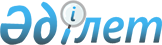 О внесении изменений в приказ Министра сельского хозяйства Республики Казахстан от 9 июля 2015 года № 4-4/631 "Об утверждении форм и Правил представления производителями биотоплива отчетов в местный исполнительный орган области, города республиканского значения и столицы, необходимых для осуществления мониторинга производства биотоплива"Приказ Министра сельского хозяйства Республики Казахстан от 26 января 2023 года № 35. Зарегистрирован в Министерстве юстиции Республики Казахстан 26 января 2023 года № 31783
      ПРИКАЗЫВАЮ:
      1. Внести в приказ Министра сельского хозяйства Республики Казахстан от 9 июля 2015 года № 4-4/631 "Об утверждении форм и Правил представления производителями биотоплива отчетов в местный исполнительный орган области, города республиканского значения и столицы, необходимых для осуществления мониторинга производства биотоплива" (зарегистрирован в Реестре государственной регистрации нормативных правовых актов № 12107) следующие изменения:
      преамбулу изложить в следующей редакции:
      "В соответствии с подпунктом 13-2) статьи 6 Закона Республики Казахстан "О государственном регулировании производства и оборота биотоплива" и подпунктом 2) пункта 3 статьи 16 Закона Республики Казахстан "О государственной статистике" ПРИКАЗЫВАЮ:";
      пункт 1 изложить в следующей редакции:
      "1. Утвердить:
      1) форму отчета об объеме реализованного сырья согласно приложению 1 к настоящему приказу;
      2) форму отчета об объеме произведенного биотоплива согласно приложению 1-1 к настоящему приказу;
      3) форму отчета о приходе биотоплива от других поставщиков согласно приложению 1-2 к настоящему приказу;
      4) Правила представления производителями биотоплива отчетов в местный исполнительный орган области, города республиканского значения и столицы, необходимых для осуществления мониторинга производства биотоплива согласно приложению 2 к настоящему приказу.";
      приложение 1 изложить в новой редакции согласно приложению 1 к настоящему приказу;
      дополнить приложениями 1-1 и 1-2 согласно приложениям 2 и 3 к настоящему приказу;
      приложение 2 изложить в новой редакции согласно приложению 4 к настоящему приказу.
      2. Департаменту агропродовольственных рынков и переработки сельскохозяйственной продукции Министерства сельского хозяйства Республики Казахстан в установленном законодательством порядке обеспечить:
      1) государственную регистрацию настоящего приказа в Министерстве юстиции Республики Казахстан;
      2) размещение настоящего приказа на интернет-ресурсе Министерства сельского хозяйства Республики Казахстан после его официального опубликования.
      3. Контроль за исполнением настоящего приказа возложить на курирующего вице-министра сельского хозяйства Республики Казахстан.
      4. Настоящий приказ вводится в действие по истечении десяти календарных дней после дня его первого официального опубликования.
      "СОГЛАСОВАН"Министерство индустрии иинфраструктурного развитияРеспублики Казахстан
      "СОГЛАСОВАН"Министерство финансовРеспублики Казахстан
      "СОГЛАСОВАН"Бюро национальной статистикиАгентства по стратегическомупланированию и реформамРеспублики Казахстан
      "СОГЛАСОВАН"Министерство национальной экономикиРеспублики Казахстан
      Представляется: в местный исполнительный орган области, города республиканского значения и столицы
      Форма административных данных размещена на интернет-ресурсе: www.gov.kz Отчет об объеме реализованного сырья 
      Индекс формы административных данных: форма № ОРС-1
      Периодичность: ежеквартально
      Отчетный период: ____ квартал ____ года
      Круг лиц, представляющих информацию: производители биотоплива 
      Срок представления формы административных данных: ежеквартально, до 20 числа месяца, следующего за отчетным кварталом
      Наименование _____________________ Адрес _________________________       Телефон ________________________       Адрес электронной почты _______________________       Бизнес-идентификационный номер __________________________________       Главный бухгалтер       ______________________________________________       __________________        фамилия, имя, отчество (при его наличии)                   подпись       "__" __________ 20__ года       Руководитель или лицо, исполняющее его обязанности       ______________________________________________       __________________        фамилия, имя, отчество (при его наличии)                   подпись       "__" __________ 20__ года Пояснение по заполнению формы, предназначенной для сбора административных данных "Отчет об объеме реализованного сырья"  Глава 1. Общие положения
      1. Настоящее пояснение определяет единые требования по заполнению формы, предназначенной для сбора административных данных "Отчет об объеме реализованного сырья" (далее – Форма).
      2. Форма заполняется производителем биотоплива.
      3. Форма подписывается руководителем, либо лицом, исполняющим его обязанности, главным бухгалтером производителя биотоплива.
      4. Форма представляется производителем биотоплива в местный исполнительный орган области, города республиканского значения и столицы, ежеквартально, до 20 (двадцатого) числа месяца, следующего за отчетным кварталом.
      5. Форма заполняется на казахском и русском языках. Глава 2. Пояснение по заполнению Формы
      6. В графе 1 указывается номер по порядку.
      7. В графе 2 указывается вид сырья согласно коду товарной номенклатуры внешнеэкономической деятельности Евразийского экономического союза. Для пшеницы дополнительно указываются класс пшеницы, номер и дата документа по оценке соответствия в области технического регулирования на данную партию пшеницы.
      8. В графе 3 указывается общий объем поступившего сырья, в тоннах.
      9. В графе 4 указывается количество собственного выращенного пищевого сырья, использованного в производстве биотоплива, в случае, если предусматривается его выращивание.
      10. В графе 5 указываются наименование поставщика пищевого сырья, место происхождения (область, район).
      11. В графе 6 указываются дата, номер договора поставки пищевого сырья.
      12. В графе 7 указываются использованные остатки, в тоннах.
      13. В графе 8 указывается количество переработанного сырья, в тоннах.
      14. В графе 9 указывается количество испорченного, утраченного сырья, в тоннах.
      Представляется: в местный исполнительный орган области, города республиканского значения и столицы
      Форма административных данных размещена на интернет-ресурсе: www.gov.kz Отчет об объеме произведенного биотоплива
      Индекс формы административных данных: форма № ОПБ-2
      Периодичность: ежеквартально
      Отчетный период: ____ квартал ____ года
      Круг лиц, представляющих информацию: производители биотоплива
      Срок представления формы административных данных: ежеквартально, до 20 числа месяца, следующего за отчетным кварталом
      Наименование _______________________ Адрес ______________________       Телефон ________________________       Адрес электронной почты _______________________       Бизнес-идентификационный номер__________________________________       Главный бухгалтер ________________________________       _______________                          фамилия, имя, отчество (при его наличии)       подпись       "__" __________ 20__ года       Руководитель или лицо, исполняющее его обязанности       ______________________________________________       __________________        фамилия, имя, отчество (при его наличии)                   подпись       "__" __________ 20__ года Пояснение по заполнению формы, предназначенной для сбора административных данных "Отчет об объеме произведенного биотоплива"  Глава 1. Общие положения
      1. Настоящее пояснение определяет единые требования по заполнению формы, предназначенной для сбора административных данных "Отчет об объеме произведенного биотоплива" (далее – Форма).
      2. Форма заполняется производителем биотоплива.
      3. Форма подписывается руководителем, либо лицом, исполняющим его обязанности, главным бухгалтером производителя биотоплива.
      4. Форма представляется производителем биотоплива в местный исполнительный орган области, города республиканского значения и столицы, ежеквартально, до 20 (двадцатого) числа месяца, следующего за отчетным кварталом.
      5. Форма заполняется на казахском и русском языках. Глава 2. Пояснение по заполнению Формы
      6. В графе 1 указывается номер по порядку.
      7. В графе 2 указывается персональный идентификационный номер-код биотоплива.
      8. В графе 3 указывается общее количество, реализованного биотоплива (графа 3 = графа 4 + графа 5 + графа 6 + графа 7 + графа 8), в литрах.
      9. В графе 4 указывается количество биотоплива, реализованного лицам по производству биотоплива, в литрах.
      10. В графе 5 указывается количество биотоплива, реализованного на компаундирование нефтепродуктов, в литрах.
      11. В графе 6 указывается количество биотоплива, реализованного на производство продукции химической и связанных с ней отраслей промышленности, в литрах.
      12. В графе 7 указывается количество биотоплива, использованного на собственные производственные нужды, в литрах.
      13. В графе 8 указывается количество биотоплива, реализованного на экспорт, в литрах.
      14. В графе 9 указывается количество испорченного, утраченного биотоплива производителем, в литрах.
      15. В графе 10 указывается количество возвращенного биотоплива производителю, в литрах.
      Представляется: в местный исполнительный орган области, города республиканского значения и столицы
      Форма административных данных размещена на интернет-ресурсе: www.gov.kz Отчет о приходе биотоплива от других поставщиков 
      Индекс формы административных данных: форма № ПБП-2
      Периодичность: ежеквартально
      Отчетный период: ____ квартал ____ года
      Круг лиц, представляющих информацию: производитель биотоплива 
      Срок предоставления формы административных данных: ежеквартально, до 20 числа месяца, следующего за отчетным кварталом
      Наименование_________________________Адрес___________________       Телефон ________________________       Адрес электронной почты _______________________       Бизнес-идентификационный номер ______________________________       Главный бухгалтер ________________________________       ____________                          фамилия, имя, отчество (при его наличии) подпись       "__" __________ 20__ года       Руководитель или лицо, исполняющее его обязанности       ___________________________________________       _________________       фамилия, имя, отчество (при его наличии)                   подпись,       "__" __________ 20__ года Пояснение по заполнению формы, предназначенной для сбора административных данных "Отчет о приходе биотоплива от других поставщиков" Глава 1. Общие положения
      1. Настоящее пояснение определяет единые требования по заполнению формы, предназначенной для сбора административных данных "Отчет о приходе биотоплива от других поставщиков" (далее – Форма).
      2. Форма заполняется производителем биотоплива.
      3. Форма подписывается руководителем, либо лицом, исполняющим его обязанности, главным бухгалтером производителя биотоплива.
      4. Форма представляется производителем биотоплива в местный исполнительный орган области, города республиканского значения и столицы, ежеквартально, до 20 (двадцатого) числа месяца, следующего за отчетным кварталом.
      5. Форма заполняется на казахском и русском языках. Глава 2. Пояснение по заполнению Формы
      6. В графе 1 указывается порядковый номер строки.
      7. В графе 2 указывается тип поставки биотоплива (импорт, поставки внутреннего рынка).
      8. В графе 3 указываются цель поставки биотоплива (для переработки в другие виды биотоплива, для технических нужд, возврат ранее поставленной продукции).
      9. В графе 4 указывается индивидуальный идентификационный номер / бизнес-идентификационный номер поставщика биотоплива.
      10. В графе 5 указывается наименование поставщика биотоплива.
      11. В графе 6 указывается объем поставленного поставщиком в течение отчетного периода биотоплива, как импортного, так и внутреннего производства, в литрах.
      12. В графе 7 указывается код бюджетной классификации.
      13. В графе 8 указывается код товарной номенклатуры внешнеэкономической деятельности Евразийского экономического союза, присваиваемый товару при пересечении таможенной границы Евразийского экономического союза. Графа заполняется при условии, что поставленное биотопливо является импортом.
      14. В графе 9 указывается номер декларации на товары (далее – ДТ) к ввозимому биотопливу. Графа заполняется при условии, что поставленное биотопливо является импортом.
      15. В графе 10 указывается дата оформления ДТ к ввозимому биотопливу. Графа заполняется при условии, что поставленное биотопливо является импортом. Правила представления производителями биотоплива отчетов в местный исполнительный орган области, города республиканского значения и столицы, необходимых для осуществления мониторинга производства биотоплива Глава 1. Общие положения
      1. Настоящие Правила представления производителями биотоплива отчетов в местный исполнительный орган области, города республиканского значения и столицы, необходимых для осуществления мониторинга производства биотоплива (далее – Правила), разработаны в соответствии с подпунктом 13-2) статьи 6 Закона Республики Казахстан "О государственном регулировании производства и оборота биотоплива" и подпунктом 2) пункта 3 статьи 16 Закона Республики Казахстан "О государственной статистике" и определяют порядок представления производителями биотоплива отчетов в местный исполнительный орган области, города республиканского значения и столицы, необходимых для осуществления мониторинга производства биотоплива.
      2. Производители биотоплива представляют отчеты в местный исполнительный орган области, города республиканского значения и столицы, необходимых для осуществления мониторинга производства биотоплива, по формам согласно приложению 1 к настоящему приказу (далее – отчеты по производству биотоплива).
      3. По результатам мониторинга представленных отчетов по производству биотоплива местный исполнительный орган области, города республиканского значения и столицы представляет в уполномоченный орган в области производства биотоплива аналитическую информацию по итогам года. Глава 2. Порядок представления производителями биотоплива отчетов в местный исполнительный орган области, города республиканского значения и столицы, необходимых для осуществления мониторинга производства биотоплива
      4. При составлении отчетов по производству биотоплива не допускаются исправления, подчистки и помарки.
      5. Отчеты по производству биотоплива направляются производителями биотоплива посредством информационной системы, по почте заказным письмом с уведомлением о вручении, либо вносятся нарочно в службу документационного обеспечения местного исполнительного органа области, города республиканского значения и столицы.
      6. Отчеты по производству биотоплива представляются в местный исполнительный орган области, города республиканского значения и столицы ежеквартально до 20 числа месяца, следующего за отчетным кварталом.
					© 2012. РГП на ПХВ «Институт законодательства и правовой информации Республики Казахстан» Министерства юстиции Республики Казахстан
				
      Министр сельского хозяйстваРеспублики Казахстан 

Е. Карашукеев
Приложение 1 к приказу
Министр сельского хозяйства
Республики Казахстан
от 26 января 2023 года № 35Приложение 1 к приказу
Министра сельского хозяйства
Республики Казахстан
от 9 июля 2015 года № 4-4/631Форма, предназначенная для
сбора административных 
данных
№ п/п
Вид сырья согласно коду товарной номенклатуры внешнеэкономической деятельности Евразийского экономического союза
Поступило сырья, тонн
Собственное выращенное пищевое сырье, использованное в производстве биотоплива
Наименование поставщика пищевого сырья, место происхождения (область, район)
Дата, номер договора по поставке пищевого сырья
Использованные остатки, тонн
Переработано сырья, тонн
Порча, утрата сырья, тонн
1
2
3
4
5
6
7
8
9
ИтогоПриложение
к форме, предназначенной для 
сбора административных 
данных "Отчет об объеме 
реализованного сырья"Приложение 2 к приказу
Министр сельского хозяйства
Республики Казахстан
от 26 января 2023 года № 35Приложение 1-1 к приказу
Министра сельского хозяйства
Республики Казахстан
от 9 июля 2015 года № 4-4/631Форма, предназначенная для
сбора административных 
данных
№
п/п
Персональный идентификационный номер- код биотоплива
Реализовано производителем, тонн
Реализовано производителем, тонн
Реализовано производителем, тонн
Реализовано производителем, тонн
Реализовано производителем, тонн
Реализовано производителем, тонн
Порча, утрата, литров
Возврат биотоплива,литров
№
п/п
Персональный идентификационный номер- код биотоплива
всего
лицам по производству биотоплива
на компаундирование нефтепродуктов
на производство продукции химической и связанных с ней отраслей промышленности
использовано на собственные производственные нужды
на экспорт
Порча, утрата, литров
Возврат биотоплива,литров
1
2
3
4
5
6
7
8
9
10
итогоПриложение
к форме, предназначенной для 
сбора административных 
данных "Отчет об объеме 
произведенного биотоплива"Приложение 3 к приказу
Министр сельского хозяйства
Республики Казахстан
от 26 января 2023 года № 35Приложение 1-2 к приказу
Министра сельского хозяйства
Республики Казахстан
от 9 июля 2015 года № 4-4/631Форма, предназначенная для
сбора административных 
данных
№ п/п
Тип поставки
Цель поставки биотоплива
Сведения о поставщике
Сведения о поставщике
Объем поставленной продукции, литров
Код бюджетной классификации
Код товарной номенклатуры внешнеэкономической деятельности Евразийского экономического союза
Номер декларации на товары
Дата декларации на товары
№ п/п
Тип поставки
Цель поставки биотоплива
индивидуальный идентификационный номер/ бизнес-идентификационный номер
наименование
Объем поставленной продукции, литров
Код бюджетной классификации
Код товарной номенклатуры внешнеэкономической деятельности Евразийского экономического союза
Номер декларации на товары
Дата декларации на товары
1
2
3
4
5
6
7
8
9
10
Итого:Приложение
к форме, предназначенной для 
сбора административных 
данных "Отчет о приходе 
биотоплива от других 
поставщиков"Приложение 4 к приказу
Министр сельского хозяйства
Республики Казахстан
от 26 января 2023 года № 35Приложение 2 к приказу
Министра сельского хозяйства
Республики Казахстан
от 9 июля 2015 года № 4-4/631